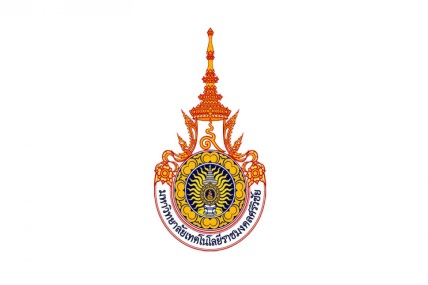 คู่มือการให้บริการ :  การขอใบรับรองความประพฤติหน่วยงานที่ให้บริการ  งานพัฒนานักศึกษาและศิษย์เก่าสัมพันธ์--------------------------------------------------------------------------------------------------------------------------------------                                หลักเกณฑ์ วิธีการ เงื่อนไข (ถ้ามี)  ในการยื่นคำขอ/ และในการพิจารณาอนุญาต	1.  แนบรูปถ่ายขนาด  1  นิ้ว  จำนวน  2  รูป     	      **ขอก่อนสำเร็จการศึกษาใช้รูปถ่ายสวมชุดนักศึกษา      	      **ขอหลังสำเร็จการศึกษาใช้รูปสวมชุดครุย	2.  นักศึกษาจะต้องเข้าร่วมโครงการครบตามเกณฑ์ของกิจกรรมเสริมหลักสูตรระเบียบหรือกฎหมายที่เกี่ยวข้อง (ถ้ามี)   1.  ข้อบังคับมหาวิทยาลัยเทคโนโลยีราชมงคลศรีวิชัย  ว่าด้วยการศึกษาระดับปริญญาตรี  พ.ศ. 2551  หมวด 9  ช่องทางการให้บริการขั้นตอน  ระยะเวลา  และส่วนงานที่รับผิดชอบระยะเวลาในการดำเนินการ : 2 วัน  26  นาทีรายการเอกสาร  หลักฐานประกอบค่าธรรมเนียมช่องทางการร้องเรียน  แนะนำการให้บริการแบบฟอร์ม  ตัวอย่างและคู่มือการกรอก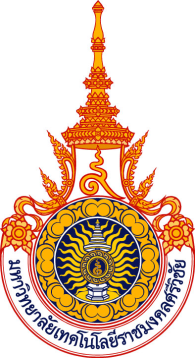  ใบรับรองความประพฤติคณะบริหารธุรกิจมหาวิทยาลัยเทคโนโลยีราชมงคลศรีวิชัยขอรับรองว่า  นางสาวนิพาพร  แก้วมณี รหัสประจำตัว ๑๕๗๔๐๕๑๐๐๐๔๘                        เป็นนักศึกษา  คณะบริหารธุรกิจ  สาขา  การบัญชี  ระดับปริญญาตรี หลักสูตร   ๔ ปี  ชั้นปีที่ ๒  เป็นผู้ที่ไม่มีบันทึกการกระทำความผิดใดๆ ตั้งแต่เข้ารับการศึกษา  ณ  คณะบริหารธุรกิจ  มหาวิทยาลัยเทคโนโลยีราชมงคลศรีวิชัย  จนถึงปัจจุบัน    		ออกให้  ณ  วันที่                 เดือน   กุมภาพันธ์  พ.ศ.  ๒๕๖๔ (ผู้ช่วยศาสตราจารย์ชัยนันท์  ปัญญาวุทโส)รองคณบดีฝ่ายบริหารและวางแผน รักษาราชการแทนคณบดีคณะบริหารธุรกิจสถานที่ให้บริการ/ช่องทางการให้บริการงานพัฒนานักศึกษาและศิษย์เก่าสัมพันธ์  คณะบริหารธุรกิจ  อาคารเฉลิมพระเกียรติ  ๗  รอบ พระชนมพรรษา  มหาวิทยาลัยเทคโนโลยีราชมงคล             ศรีวิชัย ตำบลบ่อยาง อำเภอเมือง  จังหวัดสงขลาระยะเวลาเปิดให้บริการเปิดให้บริการวันจันทร์ - ศุกร์ (ยกเว้นวันหยุดที่ทางราชการกำหนด) ตั้งแต่เวลา 08.30 -16.30 น.วันเสาร์ - อาทิตย์  (ยกเว้นวันหยุดที่ทางราชการกำหนด)ตั้งแต่เวลา  09.00 - 16.00 น.ลำดับขั้นตอนระยะเวลาผู้รับผิดชอบ1.นักศึกษา ดาวโหลดแบบฟอร์มใบคำร้องทั่วไปที่http://bba.rmutsv.ac.th/fba2013/th/  ดาวโหลดเอกสารสำหรับนักศึกษาแบบคำร้องนักศึกษา  แบบฟอร์มใบคำร้องทั่วไป5  นาทีงานพัฒนานักศึกษาและศิษย์เก่าสัมพันธ์2.กรอกข้อมูลในแบบฟอร์มใบคำร้องทั่วไป  ขอใบรับรองความประพฤติ10  นาทีนักศึกษา3.ส่งเอกสารให้อาจารย์ที่ปรึกษา/หัวหน้าสาขา1  วันสาขา4. ส่งเอกสารที่งานพัฒนานักศึกษาและศิษย์เก่าสัมพันธ์ เพื่อดำเนินการจัดทำใบแสดงผลการศึกษานำเสนอรองคณบดี/คณบดี1  วันงานพัฒนานักศึกษาและศิษย์เก่าสัมพันธ์5.รับใบแสดงผลกิจกรรมเสริมหลักสูตร1  วันงานพัฒนานักศึกษาและศิษย์เก่าสัมพันธ์ลำดับขั้นตอนผู้รับผิดชอบ1.แบบฟอร์มใบคำร้องขอใบรับรองความประพฤติงานพัฒนานักศึกษาและศิษย์เก่าสัมพันธ์ลำดับขั้นตอนผู้รับผิดชอบลำดับขั้นตอน1.คณะบริหารธุรกิจ  อาคารเฉลิมพระเกียรติ  ๗  รอบ พระชนมพรรษา  มหาวิทยาลัยเทคโนโลยีราชมงคลศรีวิชัย ตำบลบ่อยาง อำเภอเมือง  จังหวัดสงขลาหมายเลขโทรศัพท์  0-7431-71762.http://bba.rmutsv.ac.th/fba2013/ลำดับขั้นตอน1.แบบฟอร์มใบคำร้องขอใบรับรองความประพฤติ